King Country River Care Strategic Plan 2018 – 2028Vision: “Supporting resilient and thriving rural communities”King Country River Care (KCRC) is an incorporated society taking a long-term view to caring for our environment, our people, and our communities. We have three primary objectives that are interconnected:To protect the culture, economy, and resilience of our wider communityTo facilitate and promote “good farming practice” of sustainable land management principles. To ensure our regions farmers have a voice and are represented in communications with external stakeholders and development of policy.Key Strategic Themes (Review dates)Promote excellent on farm management (March2022)Growing an active, engaged, inclusive membership based around catchment communities. (May, June22)Build key stakeholder relationships and promote KCRC. (Feb22)To protect and improve the quality of our waterways. (July22)Gather evidence, identify and manage research needs.KCRC Key statistics & MeasurementsStrategic Theme 1: Promote excellent on farm management practice (Updated March 2022)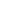 Strategic Theme 2: Growing an active, engaged, inclusive membership based around catchment communities Strategic Theme 3: Build Key Stakeholder relationships and promote KCRC (Updated Feb2022)Key messages – farmers talking to farmers; farmers taking responsibility; how KCRC makes people feel.			Scarlatti reports & Google form data useful for insights.Strategic Theme 4: To protect and improve the quality of our waterways. Strategic Theme 5: Gather evidence, identify and manage research needs.CatchmentsAwakino Mokau Upper MangaokewaNth Kawhia HCSth Kawhia HCMarokopaSubcatchmentsUpper Mokau/M’pehiMapiu/ MaparaMid MokauMangaotakiMokauitiLower MokauLength77km167kmTributaries502km2003kmTotal Area;Reserve/DOCFarmForestry383km21444km2No. monitored sites461122Landowners40250Farmers engaged35145262319253319Fencing (km)250Retired (ha)67653200Strategic PriorityOutcomesMeasures Targets & TimeframesPromote excellent on farm managementBehaviours align with the Good Farming Practice Action Plan.Members and SC groups put in place Farm Environment Plans (FEPs), review existing FEPs, and promote the adoption of practical good farm practice, while maintaining financial resilience. Workshops/Events completed (KYN, FEP, emergent)FEPs in progress/reviewed (%)Around wetlands/waterways /native bush:Fencing completed (km)Area retired (ha)Trees/plants/poles planted (no.)Changes in land use (include land into pines)Changes in on farm stocking rateChanges in cropping practices – establishment, area, timing, managementChanges in attitude/awarenessReport on Changes every 2-3 years (2020, 2022, 2025...) included in Annual stakeholder reporting.All participants supported to have;“Know GHG Number” by 2025,60% Landowners have FEP by 2023,80% native bush (>1ha) to be fenced by 2028,60% permanent waterways to have cattle excluded by 2028.Investigate & undertake Pilot farms in each sub-catchmentPilot farms or pilot projects MitAgator - completeLUCI – completeFGN – planned for 20222 pilot farms or projects underway June 2019Forest Grade natives 2022Educate and inform members and SC groups.Plan and run workshops/field days where needed.Number of workshops/Fieldays heldNumber of attendeesSurvey requirements and whether meeting need SCGs to advise their needs going forwardRisk mitigation or similar to all interested SCs by May 2019; completeWQ workshop to members by April 2019; completeWQ results presented to SCGs quarterly & included on website; Annual WQ/eDNA testing report highlighted.MPI & 1BT project KPIs met or exceeded50 workshops/events/ meetings annually750 attendees annuallyStrategic PriorityOutcomesMeasures Targets & TimeframesCommitted Farmer MembershipKCRC is well supported by farmers within Awakino & Mokau and Wider West Coast region.Number of farmer members, Area of farm land involved25% of all farmers are members by end 201960% of farmers members by 202480% of farm land area involved by 2024 Committed Farmer MembershipFarmers actively participate in KCRC eventsLevel of attendance at sub catchment meetings75% of members attend each sub catchment meeting/eventActive, engaged sub-catchment groups Each sub catchment group attracts membersMembers by catchment sub group20% membership of each sub catchment by end 2019Active, engaged sub-catchment groups Sub-catchment progress monitored and reportedReports to KCRC meeting:Meetings/actionsProject/resource requestsLevel of attendanceReports to each KCRC meeting.Co-ordinator to follow-upEach sub catchment group is operating as an effective unitThere is a lead farmer and updated membership list for each sub catchment.All sub catchments have at least 3 events annually.Each sub catchment creates, reviews/refreshes its own annual planEvery sub catchment has an up-to-date plan.Sub catchment plans reviewed annually.Strategic PriorityOutcomesMeasures Targets & TimeframesBuild key Stakeholder relationships and promote KCRCCollaborative, strategic networks with the following:WRC West Coast zone committee and staffWRC elected councillorWaitomo & Otorohanga District CouncilsLocal iwi – Maniapoto post treaty settlement organisationMPI, Te Uru Rakau, MfERegular communicationAttendance at meetingsMonthly WRC, MPI, MfE meetings or catchupsMeet each party at least annually (ongoing).Build key Stakeholder relationships and promote KCRCA diverse membership – targeting wider community and stakeholders:SchoolsDairy NZ, B+LNZFish & Game, Fed Farmers, DOCNZ Landcare TrustLocal businessesNurseries, other suppliersRegular communicationAttendance at meetingsMeet or talk with each party at least annually (ongoing).KCRC influences future regulations for WRC West Coast Zone – encourages policy that results in actions that ensure resilient rural communities.KCRC members understand current and future policy – national and regionalOngoingPositive, trusted media relationship Regular coverage in Waitomo News, Piopio Birdtalk, wider Waikato media and national rural mediaCoverage at least twice a year locally and once a year in wider media.Regular email communication; Interactive, informative Facebook page and website.Members, stakeholders, and public are well-informed around KCRC activities and thinkingMonthly member emails;500 fb followers by December2019;Website developed June2022.Secure external funding for KCRC and SC group activitiesFuture funding sources identified; applications completed.One new external funder/partner on board annually.Strategic PriorityOutcomesMeasures Targets & TimeframesTo protect and improve the quality of our waterways. Improved understanding of water quality and stream /river health. Establish a 5year “Baseline” using existing WRC monthly data.Members and SC groups understand annual & quarterly WQ resultsStream health/WQ meetings run for all SGs annually with FW ecologist or similar.Monitor & report quarterly and annual testing results – ongoing;SC groupsLocal newspaper websiteTo protect and improve the quality of our waterways. Improving trend for WQ and stream health measures over time.Improving trends from WRC Baseline.Improvement in Band (colours) for all attributes.Increased diversity and numbers of Indigenous life on eDNA/MCI/SHMAK testing. Ongoing trend of improvement over 3yr KCRC testing program; reviewed & reported annually.Further testing & investigation where required to understand anomalies or degradation.Evaluate need for further WQ testing sites.Discussion within SCs around most appropriate measures for their area and requirement for sites.Following Annual review confirm any further testing or actions required with SCG and FW ecologist or similar.Strategic PriorityOutcomesMeasures Targets & TimeframesGather evidence, identify and manage research needsImproved understanding of water quality and stream /river health. Evaluate need for further WQ testing sitesDiscussion within SCs around most appropriate measures for their area and requirement for sites;Members and SC groups understand monthly WRC WQ resultsStream health/WQ Fieldays run (WRC, NIWA)First by June 2019; follow-ups in SCs if required;Monitor & report quarterly and annual WQ results – ongoing;SC groupsLocal newspaper Improved understanding around measures for soil health, biodiversity and carbon neutrality.Investigate future measures and targets for healthy soils, thriving biodiversity and reduced carbon emissionsBy 2020Improve understanding of social and economic impact for farming in our region.Develop social & economic KPIs for region, also KPIs for evaluating effectiveness of on farm actionsEngage with interested parties – Landcare, WRC, AgResearch, NIWABy 2020